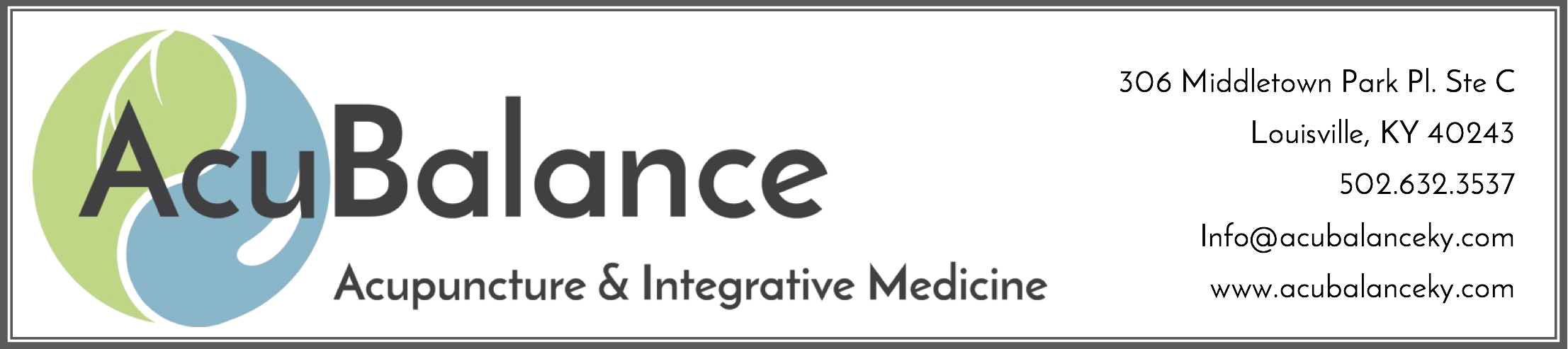 In Depth Health & Wellness AssessmentName: ___________________________ Ht _______Wt_______Age ______HR ______BP_______I. Physical Exercise	How Often Do You Exercise: __________________________________________________________ 	Types of Exercises: ________________________________________________________________	How true are the following statements: 	Not at all 	Disagree 	Slightly Agree 	Agree 	Strongly Agree	I enjoy exercising/exercising is energizing 	0	1	2	3	4	I can find time and am motivated to exercise 	0	1	2	3	4	I get irritable when I don’t exercise 	0	1	2	3	4	I frequently “push myself to the limits” or too far 	0	1	2	3	4	I feel I have good flexibility, posture, and balance 	0	1	2	3	4	Injuries/Pain ______________________________________________________________________  	Where do you feel you hold the most tension? _____________________________________________ 	How often do you sit during the day? ____________________________________________________     Hobbies & activities: _______________________________________________________________  Nutrition	Do You Follow a Special Diet? ________________________________________________________  	Which meals do you regularly eat? 	☐Breakfast   ☐Lunch   ☐Dinner   ☐Snack (when)______________________    What is your intake like of the following foods? 	Never 	Rarely 	Occasionally 	Regularly 	Constantly		Starch	0	1	2	3	4		Fruit	0	1	2	3	4		Vegetable	0	1	2	3	4		Dairy	0	1	2	3	4		Meat	0	1	2	3	4		Fats & dressings	0	1	2	3	4		Junk Food 	0	1	2	3	4	Daily Water Intake: ___________☐alcohol   ☐caffeine   ☐juice   ☐soda/pop   ☐energy drinks   ☐tobacco 	Cooking vs. Eating out: ______________________________________________________________  	Typical Food Prep:  ☐Baked   ☐Broiled   ☐Fried   ☐Steamed   ☐Microwave   ☐Other _______________Internal HealthCurrent diagnoses? __________________________________________________________________  How often are you ill, and how long to recover? ______________________________________________Do you have any allergies? ____________________________________________________________How is your immune/respiratory health? ___________________________________________________How is your overall digestion? __________________________________________________________How is your circulation/cardiovascular health? _______________________________________________What is the quality of your sleep and energy?_______________________________________________Any hormonal imbalances? ____________________________________________________________(Women) How is your monthly cycle? _____________________________________________________II. Mental/Emotional StateEvaluating Thought PatternsHow true are the following statements: 	Not at all 	Disagree 	Slightly Agree 	Agree 	Strongly AgreeI listen to my inner voice/intuition/gut 	0	1	2	3	 	4I find it easy to set and meet my goals	0	1	2	3		4I find it easy to make decisions	0	1	2	3		4It’s easy for me to concentrate and focus	0	1	2	3		4I often find myself feeling like a victim	0	1	2	3		4I generally think positive thoughts about myself	0	1	2	3		4I generally think positively about others & the world	0	1	2	3		4	I consider myself aware of my mind and body 	0	1	2	3		4I consider myself very open minded	0	1	2	3		4I find it easy to change and adapt easily to change	0	1	2	3		4It’s easy for me to think too much “should, would, could”	0	1	2	3		4I often feel like I am in a fog and dragging my feet	0	1	2	3	4Evaluating Emotional StateHow true are the following statements: 	Not at all 	Disagree 	Slightly Agree 	Agree 	Strongly AgreeI am controlled largely by my emotions 	0	1	2	3		4I am sensitive and take things very personally	0	1	2	3		4I find it easy to experience joy and happiness	0	1	2	3		4I find it easy to find peace and relax	0	1	2	3	4I easily experience mood swings 	0	1	2	3	4I am prone to anger or have a short temper	0	1	2	3	4I find it easy to cry, even therapeutic 	0	1	2	3	4I am easily depressed, withdrawn, or bored	0	1	2	3	4I experience many anxieties and worries	0	1	2	3	4It is easy for me to feel guilt or shame	0	1	2	3	4I have a high level of compassion for others 	0	1	2	3	4I easily feel fidgety, restless, and unable to sit still	0	1	2	3	4I feel connected to myself	0	1	2	3	4I feel it’s easy to connect with others	0	1	2	3	4It’s easy to live, think, and feel in the present moment	0	1	2	3	4Evaluating Stress & CopingHow do you cope with stress? ______________________________________________________________________________________________________________________________________What are your main sources of stress? _______________________________________________How true are the following statements: 	Not at all 	Disagree 	Slightly Agree 	Agree 	Strongly AgreeI am easily stressed	0	1	2	3	4I am confidant in my ability to deal with adversity/stress	0	1	2	3	4I find it easy to let go of things that bother me	0	1	2	3	4I easily become attached to thoughts, people, things	0	1	2	3	4I find it easy to ruminate, analyze, and over-think	0	1	2	3	4I prefer to deal with stress by myself	0	1	2	3	4I prefer to deal with stress with others	0	1	2	3	4I prefer to deal with stress by relaxing	0	1	2	3	4I prefer to deal with stress by being active	0	1	2	3	4I feel I can easily manage my time	0	1	2	3	4I let “the little things” get to me	0	1	2	3	4My stress is largely circumstantial	0	1	2	3	4My stress is largely from situations I create in my head	0	1	2	3	4Evaluating Quality of LifeHow true are the following statements: 	Not at all 	Disagree 	Slightly Agree 	Agree 	Strongly AgreeI am happy with myself	0	1	2	3	4I am happy with my significant other	0	1	2	3	4I am happy with my social relationships	0	1	2	3	4I enjoy my job or study	0	1	2	3	4I am financially stable	0	1	2	3	4I feel I am fulfilling my life purpose	0	1	2	3	4I am happy with the way I look & feel	0	1	2	3	4I enjoy my life	0	1	2	3	4I have time & means to do the things I enjoy	0	1	2	3	4I am satisfied with my spiritual or religious practices	0	1	2	3	4